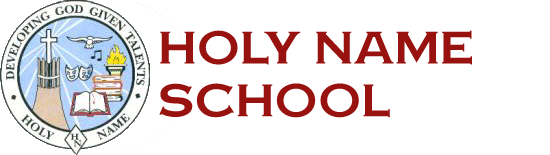 Holy Name School Home & School Association Executive Committee Meeting MinutesWednesday, October 12th, 2022Committee in AttendanceFather Brian Warchola, Priest & Pastor of Holy Name SchoolRobin McMullen, PrincipalMaribeth Dorsch, President Ashley Cassol, Vice President Angela Balog, Secretary Sharon Dubovecky, Treasurer Kristy Knobloch, Homeroom Parent (not available)Jenny Konchan, Homeroom Parent (not available)Chrissy Rhodes, Nominating (not available)Jenny Damin, Student EnrichmentJen Saxion, Public RelationsAnnalisa McCann, FundraisingKaren Holtz, Fundraising Amanda Smith, Red & WhiteNicole Eckenrode, MembershipSara Link, Teacher LiaisonCall to orderMeeting called to order by President, Maribeth Dorsch at 6:35pm.Ashley, Vice President, read the opening prayer.Board & Advisory CommitteeNo new changes. BudgetThe Treasurer, Sharon Dubovecky, shared that the Treasury Balance as of October 12th is $9,220.30. A current income and expense report was shared with the members.Income: $1074.50 – Pie Sale, Spirit Sale, and Hite’sExpenses:$331.34 - Teacher Appreciation (Kona Ice at Open House & Sept luncheon) $100.00 - Affinity Connection ($50/month for website services)Pastor and Principal’s ReportPastor’s ReportMusician Daniel Oberreuter was here in mid-September for a community concert. Also sang/played for K-4 and 5-8 during school hours.Musician Scott Blasey from the band, The Clarks will be playing on Sat, Oct 15th in the church hall. Food trucks in the church parking lot after the 4pm mass to 7pm. Event is over 21+. Tickets still available.Save the Dates/Upcoming Events:Sat, Jan 28th – cover band, Map City, from Cleveland, Island BBQ catering, 200+ ppl, $35+/ticketSat, April 19th – band coming (another fundraiser)Neil Walker from the Pirates (2nd baseman 5 or 6 years ago) – coming to talk to HN students Principal’s ReportContinuing Faith Families this year:1 teacher + multiple students across gradesStudents stay with same family until 8th grade graduation or transfer out Groups share faith experiences, pray together, craft, etc. Mass this Fri @ 9:15am – 1st Faith Family massNew Music & Band teacher – Ms. Kimmel Scheduled 8am-10:45am at HN, then to BC (dual appointment) Fluent in clarinet & sax, PSU grad, masters degree, experience with strings, minimal pianoMrs. Bassaro will continue with mass admin, jr high music, 8th grade ukulele, 6/7/8 grade play practice, musical instruments that were previously played by studentsSeveral grades participated in the SFU ROCK program recently8th grade field trip to YPCC with PSU extension programWorking with Master Gardner Joyce Long on a year-long project utilizing rain gardensDauntless & friends (Ebensburg ambulance, etc.) – drill for Friday, K-4 to stay outside for fire safetyHalloween celebrationsScheduled for 10:15-11:15am on FridayParade outside (weather permitting)Athletic Association – Nov 3rd @ 6:30-7:30 in Church Hall – Meet the Hawks nightPurchased Hawk costumeName the Hawk contest for classrooms – selected classroom receives a pizza party, paid for by athletic associationEANS2 (Emergency Relief Project) - $726,000Need current quotes sent to IU8Products ordered: Two 3D printersComputers for teachers/studentsPrinters for staffCopiers for school with cartridge replenishments for 24 monthsNew classroom furniture (can choose from different options)Core chairs, leaf seats, and new alphabet seating squares for pre-K/K/1st grade New cafeteria seating (for church hall and other events)New benches and teacher podium for butterfly gardenStanding desks and new seating for teachersEducational items for Covid loss of learning – texts, online subscriptions, Teachers pay teachersNew science curriculum for K-8th grade – hands on learning FOSSMath learning materials – games and textsPPE equipment Filters for air conditioning units - enough for 24 monthsPaper products and cleaning suppliesGo Guardian subscriptionCommittee ReportsHomeroom Parent(s) - Kristy/JennyHalloween – 10:15-11:15amParent volunteers – reach out to Amy to see who has clearancesCraft to do with kids – good as long as all resources provided (one for kids to keep and one to donate) – can be done wheneverTeachers to pack up bags Thursday nightOlder kids - projectNominating – ChrissyNothing new to report. School Enrichment – Jenny D. Mrs. Link Artists and have kids do something with the artistsMore age appropriateIntermediate – game commission or fish/wildlifeLearning Lamp – Maps project in gym – Nov 14th (kids must wear socks) – North America comes with 2 certified teachers (Mrs. McMullen needs to confirm map measurements) -$495 for full dayMotion for payment – Jen (1st), Ashley (2nd)Easton Charles Foundation – working on new dates for trainingJennifer Link – Eburg Library (certified teacher) – explain library basics, setting kids up for digital access to libraryPreK always used to go to library – Mrs McMullen will ask teachers if they want to walk overPublic Relations – Jen S.Table at Christmas concert/play – parents fill out Christmas cards while waiting (if in church hall – OK)Christmas jar craft for older kids – 100 jarsApproval for Halloween (K-4) & Christmas (5-8) craft supplies – Ashley & Jen S.Jeans – didn’t get a ton donated, but working with itStudents in each grade would pick a service project – teacher lets Jen S know and then we can get supplies delivered (One grade per month)Stockings for local homeless veterans – donations and stuffing (will get a specific list of items that are needed)Reading Comp Team – 3 service projects (ask Jen S)Fundraising – Annalisa/Karen $190 made at Hite FarmPie Shoppe order forms sent outNot doing Holiday Scrip ticket this yearGrocery stock your freezer ticket – drawing as a FaceBook live on New Years Eve at noonDisney vacation – ticket will be pulled live on St Patrick’s DayHawk WalkRed & White Sale – AmandaSold 225 items in fall saleClothing order is in – organized by parent nameTeachers’ shirts need distributedOther promo items not in yetBasketball/athletic association sale in NovIssues with payment on site?Membership – NicoleMaribeth going to post bio of Nicole on HN FB pageSara – Teacher LiaisonAsks that teacher wish lists be promoted to parentsOld BusinessJim Basketball Jones was here to talk to students on October 4th – well received.First teacher luncheon on September 15th – Shop and Save catered.New BusinessNext teacher luncheon scheduled for Thursday, October 20th (Ashley to organize)Halloween events on October 28th – received approval to purchase craft items for K-3 classesChristmas craft for seniors (outreach) – received approval to purchase supplies to make 100+ holiday candle jars (around $250) Field trips are coming back! Next MeetingMeeting was adjourned.Next General Home & School Meeting – Wednesday, November 16th at 6:30 PM in the church hall Respectfully submitted,Angela Balog, Secretary